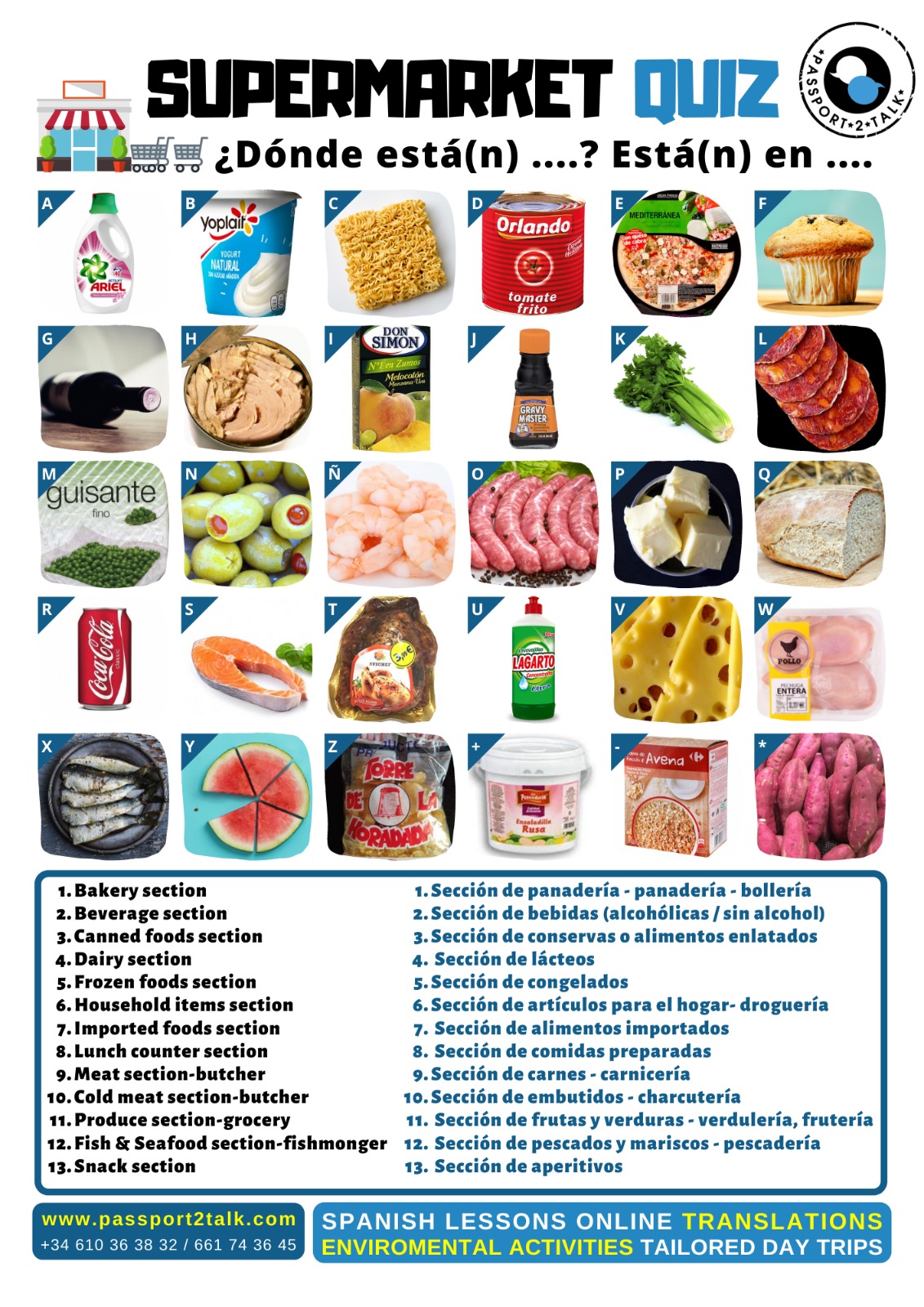 Solo una persona preguntando en el supermercado- only one person asking in the supermarket:1) Perdone, ¿me puede decir dónde están las magdalenas y las barras de pan? Las magdalenas (F) y las barras de pan (Q) están en la sección de panadería (1).1) Perdone, ¿me puede decir dónde está el pan? El pan (Q) está en la sección de panadería (1).2) Disculpe, ¿puede decirme dónde está el vino, los refrescos y el zumo (I)? El vino (G) y los refrescos (R) están en la sección de bebidas (2).3) Buenos días, ¿me puede decir dónde están las latas de tomate (D) y las de atún (H)? Las latas de tomate (D) y las de atún (H) están en la sección de conservas o alimentos enlatados (3).4) Buenas tardes, ¿puede decirme dónde están los yogures desnatados (B) y la mantequilla (P)? Los yogures desnatados (B) y la mantequilla (P) están en la sección de lácteos.5) Perdone, ¿me puede decir dónde están los guisantes congelados (M), la pizza congelada y las gambas congeladas (Ñ)?Los guisantes congelados (M), la pizza congelada € y las gambas congeladas (Ñ) están en la sección de congelados.Una pareja preguntando en el supermercado – A couple asking in the supermarket:6) Perdone, ¿nos puede decir dónde está el detergente para la lavadora (A)?El detergente líquido para la lavadora (A) está en la sección de artículos para el hogar (6).¿Y el lavavajillas (U)?También está allí.7) Disculpe, ¿puede decirnos ¿dónde están los noodles-fideos chinos (C ), la salsa gravy (J) y los copos de avena (-)?Los noodles-fideos chinos (C ), la salsa gravy (J) y los copos de avena (-) están en la sección de alimentos importados (7).8) Buenos días, ¿nos puede decir dónde están la ensaladilla rusa (+) y el pollo asado (T)? La ensaladilla rusa y el pollo asado (T) están en la sección de comidas preparadas (8).9) Buenos días, ¿nos puede decir dónde están las pechugas de pollo (W) y las salchichas (O)? - PECHOS: for womenLas pechugas de pollo (W) y las salchichas (O) están en la sección de carne / carnicería (9).10) Buenos días, ¿nos puede decir dónde están el chorizo (L) y el queso (V)? El chorizo (L) y el queso (V) están en la sección de embutidos / fiambres (10)Solo una persona preguntando en el supermercado- only one person asking in the supermarket:11) Perdone, ¿me puede decir dónde está el apio (K), la sandía (Y) y los boniatos (*)? El apio (K), la sandía (Y) y los boniatos (*) están en la sección de frutas y verduras (11).12) Perdone, ¿me puede decir dónde están las sardinas(X), las gambas frescas(Ñ) y el salmón(S)? Las sardinas(X), las gambas frescas(Ñ) y el salmón(S) están en la sección de pescados y mariscos/pescadería (12).13) Disculpe, ¿puede decirme dónde están las patatas fritas de bolsa (Z) y las aceitunas rellenas de pimiento (N)? Las patatas fritas de bolsa (Z) y las aceitunas rellenas de pimiento (N) están en la sección de aperitivos (13).SupermarketSupermercadoVocabulary 1 - SectionsVocabulario 1 - Secciónes1Bakery section   Sección de panadería - panadería2Beverage section   Sección de bebidas (alcohólicas, sin alcohol) 3Canned foods sectionSección de conservas o alimentos enlatados4Dairy section   Sección de lácteos5Frozen foods sectionSección de congelados6Household items sectionSección de artículos para el hogar- droguería7Imported foods sectionSección de alimentos importados8Lunch counter sectionSección de comidas preparadas9Meat section-butcherSección de carnes - carnicería10Cold meat section-butcherSección de embutidos - charcutería11Produce section-grocerySección de frutas y verduras - verdulería, frutería12Fish & Seafood section-fishmongerSección de pescados y mariscos - pescadería13Snack section   Sección de aperitivosKey to QUIZ1 SECTIONSSolución a QUIZ1 SECCIÓNES1Muffin, loaf of breadF Magdalena, Q barra de pan, bocadillo-viena2Wine, soft drink, juiceG Vino, R refresco, I zumo (jugo-Sudamérica)3Tomato tin, canned tunaD Lata de tomate, H lata de atún4Yogurt, butter,B Yogur, P mantequilla, margarina5Frozen peas, frozen pizza, frozen prawnsM Guisantes congelados, E Pizza congelada, Ñ gambas congeladas6Dishwasher, washing machine detergentU Lavavajillas, A detergente liquido lavadora7Chinese noodles, gravy sauce, porridge oatC Fideos chinos, J salsa gravy, '- copos de avena para porridge8Russian Salad, roast chicken+ Ensaladilla rusa, T pollo asado9Chicken breasts, sausagesW Pechugas de pollo, O salchichas, 10Chorizo, salami, cheeseL Chorizo, V queso, salchichón, salami, mortadela11Celery, watermelon, sweet potatoK Apio, Y sandía, '*boniato, (patata dulce o batata-Sudamérica)12Sardines, prawns, salmonX Sardinas, Ñ gambas frescas, S salmón13Crips, pepper stuffed olivesZ Patatas fritas de bolsa, N aceitunas rellenas de pimiento